							OP/ADMIS/6Statement on Nominated/Sponsored Candidates recommended for direct admissions in the eMasters Degree ProgrammeStatement indicating the number of nominated/sponsored applicants and recommended for Admission vis-à-vis slots available. For DAP and female columns, give a number for all categories combined (viz., GEN, EWS, OBC (NCL), SC, and ST).Academic Year:			Quarter:  Department:			Programme:Signature	Recommended				 ApprovedConvener, DOPC	Chairperson, SOPC			Chairperson, SenateDate: 	Date: 					Date: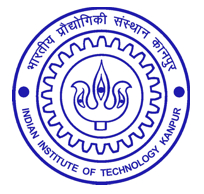 Hkkjrh; izkS|ksfxdh laLFkku dkuiqj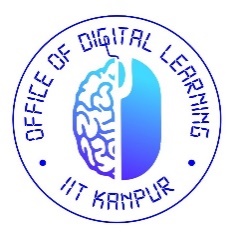 INDIAN INSTITUTE OF TECHNOLOGY KANPUR“kSf{kd foHkkXk : dk;kZy;] fMftVy yfuZax ACADEMIC SECTION: OFFICE OF DIGITAL LEARNINGSr. No.GENEWSOBC(NCL)SCSTDAPFEMALETOTAL1.Nominated/Sponsored Candidates2.Recommended for admission3.Final Admission